ชั้นความเร็ว (ถ้ามี)      บันทึกข้อความ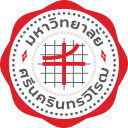 ส่วนงาน							  โทร. ที่  อว 8731.                 ...............................................  วันที่            เรื่อง ขออนุมัติโครงการ.....................................................................................................................เรียน  ผู้อำนวยการศูนย์การแพทย์ปัญญานันทภิกขุ ชลประทานด้วย...................................................................................................................................................................................................................................................................................................................................................ดังนั้น เพื่อให้โครงการดังกล่าวบรรลุวัตถุประสงค์ จึงขออนุมัติโครงการ.............................   ..........................................................................................................................................................................................ในวันที่ ............................................................... ณ .................................................................................จึงเรียนมาเพื่อโปรดพิจารณาอนุมัติ1. โครงการ ......................................................................................................................................................2. ลักษณะโครงการ  โครงการตามแผนปฏิบัติการ  โครงการนอกแผนปฏิบัติการ3. ความสอดคล้องกับแผนยุทธศาสตร์ ศูนย์การแพทย์ปัญญานันทภิกขุ ชลประทาน	  ยุทธศาสตร์ที่  1  การเป็นผู้นำทางการศึกษา (Educational Leader)  ยุทธศาสตร์ที่  2  การเป็นองค์กรที่มีสมรรถนะสูงและมีธรรมาภิบาล (High Performance and Good Governance Organization)	  ยุทธศาสตร์ที่  3  พันธกิจสัมพันธ์เพื่อสังคม (Social Engagement)	4. ความสำเร็จตามแผนยุทธศาสตร์ ศูนย์การแพทย์ปัญญานันทภิกขุ ชลประทาน 4.1 เป้าประสงค์ที่ .... : ……………………………………………………………………………………………                                                                                                           4.2 ตัวชี้วัดที่ .... : …………………………………………………………………………………………..………4.3 กลยุทธ์ที่ .... : ……………………………………………………………………………………………….…4.4 การบูรณาการกับยุทธศาสตร์อื่น 	ยุทธศาสตร์ที่ .... : ………………………………………………………………………………	ตัวชี้วัดที่ .... : ……………………………………………………………………………………….………		กลยุทธ์ที่ .... : ……………………………………………………………………………………………….5. ความสอดคล้อง SDGs (Sustainable Development Goals) SDG 2 ขจัดความอดอยากสร้างความมั่นคงทางอาหาร SDG 3 มีสุขภาพและความเป็นอยู่ที่ดีรับรองการมีสุขภาพและความเป็นอยู่ที่ดีของทุกคนในทุกช่วงอายุ SDG 4 การศึกษาที่เท่าเทียมรับรองการศึกษาที่เท่าเทียมและทั่วถึง ส่งเสริมการเรียนรู้ตลอดชีวิตแก่ทุกคน SDG 5 ความเท่าเทียมทางเพศบรรลุความเท่าเทียมทางเพศ พัฒนาบทบาทสตรีและเด็กผู้หญิง SDG 17 ความร่วมมือเพื่อการพัฒนาที่ยั่งยืนสร้างพลังแห่งการเป็นหุ้นส่วนความร่วมมือระดับสากลต่อการพัฒนาที่ยั่งยืน6. หลักการและเหตุผล	………………………………………………………………………………………………………………………………………………………	………………………………………………………………………………………………………………………………………………………	………………………………………………………………………………………………………………………………………………………	………………………………………………………………………………………………………………………………………………………7. วัตถุประสงค์ของโครงการ	………………………………………………………………………………………………………………………………………………………	………………………………………………………………………………………………………………………………………………………8. ตัวชี้วัดความสำเร็จของโครงการ 9. ระยะเวลา/แผนการดำเนินการ        9.1 ระยะเวลาดำเนินงาน และสถานที่ดำเนินงาน	............................................................................................................................................................................................................................................................................................................................................9.2 แผนการดำเนินงาน10. งบประมาณ ประจำปีงบประมาณ 2567 โครงการใช้งบประมาณ (กรุณากรอกข้อมูลในตาราง)   โครงการไม่ใช้งบประมาณ (ไม่ต้องกรอกข้อมูลในตาราง)	10.1 แหล่งงบประมาณ	 งบประมาณแผ่นดิน	 งบประมาณเงินรายได้ (งบเงินอุดหนุน)- แผนงานยุทธศาสตร์พัฒนาศักยภาพคนตลอดช่วงชีวิต (   ) โครงการพัฒนาหน่วยงานศูนย์การแพทย์ปัญญานันทภิกขุ ชลประทาน(   ) โครงการหน่วยแพทย์เคลื่อนที่(   ) โครงการพัฒนาคุณภาพหน่วยงาน (HA, TQA)- แผนงานยุทธศาสตร์การวิจัยและพัฒนานวัตกรรม (   ) โครงการวิจัยและนวัตกรรมเพื่อการสร้างองค์ความรู้พื้นฐานของประเทศ  งบอื่นๆ ระบุ .............................................................................................................................10.2 รายละเอียดการใช้งบประมาณจำนวนเงิน ตัวอักษร (...................................................................................................................บาทถ้วน)11. ประโยชน์ที่คาดว่าจะได้รับ.................................................................................................................................................................................................................................................................................................................................................12. ผู้ประสานงานโครงการชื่อ-สกุล	ตำแหน่ง ………………………………………………………………………………………………………โทรศัพท์ : …………………………………………………………………………………………………………………..อีเมล์ : ………………………………………………………………………………….……………………………………	ลงชื่อ…………………………………………………		     ลงชื่อ………………………………………………               (…………….………………………………….)                          (…………….……………………………….)                    ผู้รับผิดชอบโครงการ	                                        ผู้เห็นชอบโครงการ                                    	     วันที่......../............./..........			             วันที่......../............./..........                                                                       	   ลงชื่อ………………………………………………….				                            (ผู้ช่วยศาสตราจารย์นายแพทย์สุรสิทธิ์ ตั้งสกุลวัฒนา)                                                                                                                                                                                                                                                                     ผู้อำนวยการศูนย์การแพทย์ปัญญานันทภิกขุ ชลประทาน                                                                       		          ผู้อนุมัติโครงการ							                วันที่......../............./..........กำหนดการโครงการ ................................................................................................วันที่ ..........................................ณ ......................................................................................หมายเหตุ : เวลา 10.30 น. และ 14.30 น. พักรับประทานอาหารว่างและเครื่องดื่มรายละเอียดการประมาณการค่าวัสดุอุปกรณ์ในการจัดทำโครงการชื่อโครงการ..........................................................................................................................................................ผู้ประสานงาน......................................................................โทร..........................................................................จำนวนเงินตัวอักษร (...................................................................................................)								 ลงชื่อ...................................................								   (.........................................................)  								            ผู้รับผิดชอบโครงการแบบเสนอโครงการ ศูนย์การแพทย์ปัญญานันทภิกขุ ชลประทานประจำปีงบประมาณ 2567หน่วยงาน ...............................................................ตัวชี้วัดความสำเร็จค่าเป้าหมายกลุ่มเป้าหมายกิจกรรมปีงบประมาณ 2567ปีงบประมาณ 2567ปีงบประมาณ 2567ปีงบประมาณ 2567ปีงบประมาณ 2567ปีงบประมาณ 2567ปีงบประมาณ 2567ปีงบประมาณ 2567ปีงบประมาณ 2567ปีงบประมาณ 2567ปีงบประมาณ 2567ปีงบประมาณ 2567กิจกรรมต.ค.พ.ย.ธ.ค.ม.ค.ก.พ.มี.ค.เม.ย.พ.ค.มิ.ย.ก.ค.ส.ค.ก.ย.ลำดับรายการจำนวนหน่วยละรวมเป็นเงินตัวอย่าง1.ค่าตอบแทนวิทยากร.....ท่าน...วัน x ….ช.ม.ราคาต่อ ช.ม....บาท2.ค่าพาหนะเดินทางสำหรับวิทยากร...วันราคาต่อวัน...บาท3.ค่าที่พัก...ห้องราคาต่อห้อง...บาท4.ค่าอาหารกลางวัน ....คน...มื้อ x …วัน50 บาท...บาท5.ค่าอาหารว่างและเครื่องดื่ม ...คน...มื้อ x …วัน25 บาท...บาท6.ค่าวัสดุอุปกรณ์...บาทฯลฯรวมเป็นเงินทั้งสิ้นรวมเป็นเงินทั้งสิ้นรวมเป็นเงินทั้งสิ้นรวมเป็นเงินทั้งสิ้น...บาทวันที่................................................................................วันที่................................................................................เวลากิจกรรมตัวอย่างลงทะเบียนกล่าวเปิดงาน โดย.....  การบรรยายเรื่อง......... โดย...........พักรับประทานอาหารกลางวันการบรรยายเรื่อง......... โดย...........ลำดับที่รายการจำนวนหน่วยราคาจำนวนเงินจำนวนเงินทั้งสิ้นจำนวนเงินทั้งสิ้น